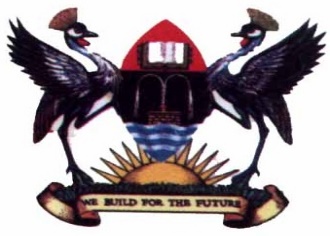 MAKERERE UNIVERSITY                                  Sida PROGRAMMAKERERE – SIDA PHASE IV (2015/2020 AGREEMENT)ACCOUNTABILITY SUBMISSION FORMName:  ……………………………..                                                       Date: ……………..…….Tel No. ………………………………        Email:  …………………………………………………College/Department. ………………………………………..       Team/Project No. ……………Project PI.:  ……………………………………… 			Period e.g. 2015/2016Cheque No…………………….			Voucher No…………….Follow the example below:Advancee:				Forwarded (DRGT)			Received (Audit)Sign:	   ………………………. 	………………………  	                        ……….........……………Name:	   ……................……….      	………………………	                        ………………………….Date:  	    ……………………… 	………………………			………………………...    Researcher/PI/Staff			Accountant/Director			Internal AuditorItemAdvance   (UGX)Actual exp  (UGX)Reference (marked on the attached Documents)varianceRemarksA-communicationA1A2A3    SUB  TotalB-TransportB1B2B3B4       SUB  Total C- Honoraria       SUB  Total ETCGRAND TOTAL